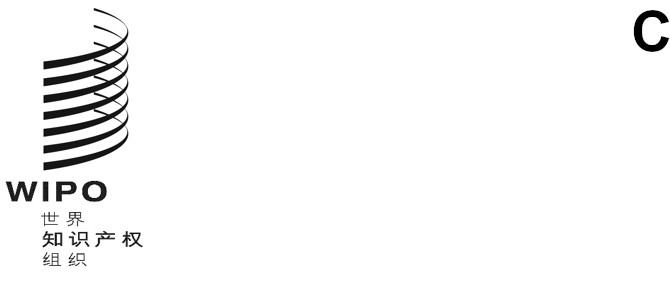 原文：英文日期：2022年3月4日知识产权与遗传资源、传统知识和民间文学艺术政府间委员会第四十二届会议
2022年2月28日至3月4日，日内瓦委员会第四十二届会议的决定经委员会通过关于议程第2项的决定：选举主席团成员委员会选举澳大利亚的伊恩·戈斯先生为委员会第四十二届会议的主席，选举牙买加的莉莉克莱尔·贝拉米女士为第四十二届会议结束时开始包括2022/2023两年期剩余时间的主席。委员会还选举芬兰的尤卡·利德斯先生和南非的约纳·塞莱提先生为2022/2023两年期的副主席。关于议程第3项的决定：通过议程主席提交作为WIPO/GRTKF/IC/42/1 Prov.2分发的议程草案供会议通过，议程草案得到通过。关于议程第4项的决定：通过第四十一届会议报告主席提交委员会第四十一届会议的报告草案（WIPO/GRTKF/IC/41/4 Prov.2）供会议通过，报告草案得到通过。关于议程第5项的决定：认可若干组织与会委员会一致批准认可Ka'uikiokapō、加州大学洛杉矶分校法学院原住民法律与政策中心、文化制度结构性分析研究所（S.A.C.S.）以特别观察员的身份与会。关于议程第6项的决定：土著人民和当地社区的参与委员会注意到文件WIPO/GRTKF/IC/42/3和WIPO/GRTKF/IC/42/INF/4。委员会强烈鼓励并呼吁委员会成员及所有相关的公共和私营实体为产权组织经认可的土著和当地社区自愿基金捐款。委员会还忆及2021年产权组织大会的决定，鼓励委员会成员考虑其他替代性筹资安排。关于议程第7项的决定：遗传资源委员会在文件WIPO/GRTKF/IC/42/4的基础上，拟定了另一份案文“关于知识产权与遗传资源的合并文件第二次修订稿”。委员会决定，根据委员会2022-2023年任务授权和2022年工作计划，将2022年3月4日本项议程结束时的该案文转送委员会第四十三届会议。委员会注意到文件WIPO/GRTKF/IC/42/5、WIPO/GRTKF/IC/42/6、WIPO/GRTKF/IC/42/7、WIPO/‌GRTKF/IC/42/8、WIPO/GRTKF/IC/42/9、WIPO/GRTKF/IC/42/10、WIPO/GRTKF/IC/42/11、WIPO/GRTKF/‌IC/42/12、WIPO/GRTKF/IC/42/INF/7、WIPO/GRTKF/IC/42/INF/8、WIPO/GRTKF/IC/42/INF/9和WIPO/‌GRTKF/IC/42/INF/10，并讨论了上述文件。关于议程第8项的决定：成立一个或多个特设专家组委员会商定，比照第三十七届会议在议程第6项下商定的相同安排，在委员会第四十三届会议之前举行一次遗传资源问题特设专家组会议。委员会商定，会议将于2022年5月29日星期日日内瓦时间9:00至16:30举行。关于议程第9项的决定：任何其他事务未就此项开展讨论。关于议程第10项的决定：会议闭幕委员会于2022年3月4日通过了关于议程第2、3、4、5、6、7和8项的决定。[文件完]